รูปแบบของรายงานการวิจัยฉบับสมบูรณ์แหล่งทุน : งบบำรุงการศึกษา (วิจัยนักศึกษาระดับปริญญาตรี-โท-เอก)1.	ปกนอก 2.        รองปก3.	ปกใน4. 	สำเนาหน้าอนุมัติ5.	บทคัดย่อภาษาไทย6.	บทคัดย่อภาษาอังกฤษ7.	กิตติกรรมประกาศ8.	สารบัญ9.	สารบัญตาราง10.	สารบัญภาพ / แผนภูมิ / อื่น ๆ (ถ้ามี)11.	บทที่ 1  บทนำ12.	บทที่ 2  แนวคิด ทฤษฎีและเอกสารงานวิจัยที่เกี่ยวข้อง13.	บทที่ 3  วิธีดำเนินการวิจัย14.	บทที่ 4  ผลการวิจัย15.	บทที่ 5  สรุปผลการวิจัย  อภิปรายผล  และข้อเสนอแนะ16.	บรรณานุกรม17.	ภาคผนวก (ผู้ทรงคุณวุฒิ, เครื่องมือที่ใช้ในการวิจัย , แบบสอบถาม หรืออื่น ๆ)18.	ประวัติผู้วิจัย19.  	สันเล่มรายงานการวิจัย (ระบุเลขรหัส  ชื่องานวิจัย  หัวหน้าโครงการวิจัย  ปีพ.ศ.ที่ทำเสร็จ)หมายเหตุ ใช้รูปแบบอักษร TH SarabunPSKเปลี่ยนปกตามแบบของสถาบันวิจัยและพัฒนาในส่วนอื่นให้เหมือนกับที่ส่งบัณฑิตวิทยาลัยต้องมีสำเนาหน้าอนุมัติแนบมาด้วยตามที่ส่งบัณฑิตวิทยาลัย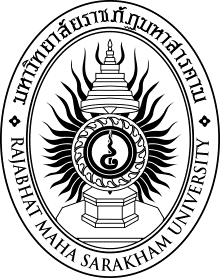 [ชื่องานวิจัยภาษาไทย][ชื่อผู้ทำงานวิจัย รศ./ผศ./ดร./นางสาว/นาง/นาย..............................][ชื่อผู้ทำงานวิจัย รศ./ผศ./ดร./นางสาว/นาง/นาย..............................](ถ้ามีผู้วิจัยมากกว่า 3 คน ให้ระบุชื่อผู้วิจัย 3คน และคณะ)โครงงานนี้เป็นส่วนหนึ่งของการศึกษาตามหลักสูตรปริญญาวิทยาศาสตรบัณฑิต สาขาเทคโนโลยีคอมพิวเตอร์และการสื่อสารคณะเทคโนโลยีสารสนเทศ มหาวิทยาลัยราชภัฏมหาสารคามพ.ศ. 2558[ชื่องานวิจัยภาษาไทย][ชื่อผู้ทำงานวิจัย รศ./ผศ./ดร./นางสาว/นาง/นาย..............................][ชื่อผู้ทำงานวิจัย รศ./ผศ./ดร./นางสาว/นาง/นาย..............................](ถ้ามีผู้วิจัยมากกว่า 3 คน ให้ระบุชื่อผู้วิจัย 3คน และคณะ)โครงงานนี้เป็นส่วนหนึ่งของการศึกษาตามหลักสูตรปริญญาวิทยาศาสตรบัณฑิต สาขาเทคโนโลยีคอมพิวเตอร์และการสื่อสารคณะเทคโนโลยีสารสนเทศ มหาวิทยาลัยราชภัฏมหาสารคามพ.ศ. 2558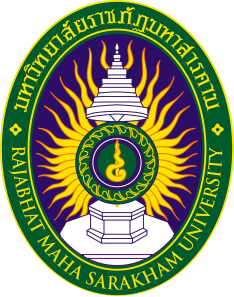 ใบรับรองโครงงานคณะเทคโนโลยีสารสนเทศ มหาวิทยาลัยราชภัฏมหาสารคามเรื่อง	การพัฒนา.....................................โดย	.....................................ได้รับอนุมัติให้เป็นส่วนหนึ่งของการศึกษาตามหลักสูตรวิทยาศาสตรบัณฑิต สาขาเทคโนโลยีคอมพิวเตอร์และการสื่อสาร.....................................................................		คณบดีคณะเทคโนโลยีสารสนเทศ(ผู้ช่วยศาสตราจารย์ ดร.วรปภา อารีราษฎร์)....................................................................		ประธานสาขาเทคโนโลยีคอมพิวเตอร์        (อาจารย์ ดร.อภิชาติ เหล็กดี)	    		  และการสื่อสารคณะกรรมการสอบโครงงาน		...................................................	ประธานกรรมการสอบโครงงาน		(.................................................)		...................................................	กรรมการสอบ		(.................................................)	(ผู้ทรงคุณวุฒิ)		...................................................	กรรมการสอบ		(.................................................)		...................................................	กรรมการสอบ		(...............................................)	(อาจารย์ที่ปรึกษา)ชื่อเรื่อง	………………………………............................................…………….…………ผู้ศึกษา	………………………………..................     ปริญญา วท.บ. (เทคโนโลยีคอมพิวเตอร์	และการสื่อสารอาจารย์ที่ปรึกษา	………………...………………………………   มหาวิทยาลัยราชภัฏมหาสารคาม  2558บทคัดย่อการวิจัยครั้งนี้มีวัตถุประสงค์ ดังนี้.............................................……ประชากรและกลุ่มตัวอย่าง.....................……เครื่องมือที่ใช้ในการวิจัย...........................สถิติที่ใช้ในงานวิจัย....................................ผลการวิจัยมีดังนี้.............................หมายเหตุ (ในส่วนของหน่วยงานให้เรียงลำดับตามลำดับชื่อผู้ดำเนินการวิจัย)TITLE	……………………………………………………………………………………..AUTHOR	………………………………………    DEGREE : B.Sc. (Computer 	Technology and CommunicationADVISORS  	…………………………………………….…………….…………RAJABHAT MAHA SARAKHAM UNIVERSITY, 2015ABSTRACT[Text of Abstract]…….……(TH SarabunPSK, 16pt, Tab 1.27 cm)……….………..................................................................................................................................................................................................................................หมายเหตุ (เนื้อหาในส่วนของบทคัดย่อภาษาอังกฤษต้องสอดคล้องกับบทคัดย่อภาษาไทย)กิตติกรรมประกาศ[ข้อความ] ……………………(TH SarabunPSK, 16pt, Tab 1.27 cm) …………………................……………………………………………………………………………………………………….................................................(ต้องระบุข้อความว่า “ได้รับทุนอุดหนุนจากสถาบันวิจัยและพัฒนา มหาวิทยาลัยราชภัฏมหาสารคาม” ตามความเหมาะสม).......................................................................................................……………………………………………………………………………………………………………………………………………….………………………………………           [ชื่อผู้ทำงานวิจัย][ปีปฏิทินที่ทำงานวิจัยเสร็จ](หากมีผู้ทำงานวิจัยมากกว่า 1 คน ให้ใช้คำว่า “คณะผู้วิจัย” )สารบัญหน้าบทคัดย่อ	ก	Abstract	ขกิตติกรรมประกาศ	คสารบัญ	งสารบัญตาราง	ฉสารบัญภาพ	ชบทที่  1	บทนำ	1	ความเป็นมาและความสำคัญ	1	วัตถุประสงค์ของการวิจัย                                                                  ...	ขอบเขตการวิจัย	...	ข้อจำกัด (ถ้ามี)	...	สมมติฐานการวิจัย (ถ้ามี) 	...	นิยามศัพท์เฉพาะ                                                                           ...	ประโยชน์ที่ได้รับ	...บทที่  2	แนวคิด ทฤษฎี เอกสารและงานวิจัยที่เกี่ยวข้อง	...	................................................................	...	................................................................	...	................................................................	...	................................................................	...	................................................................	...	................................................................	...	กรอบแนวคิดในการวิจัย	...หน้าบทที่  3	วิธีดำเนินการวิจัย	...	ประชากรและกลุ่มตัวอย่าง	...	เครื่องมือในการวิจัย	...
	การสร้างและหาคุณภาพเครื่องมือการวิจัย	...	การเก็บรวบรวมข้อมูล	...	การวิเคราะห์ข้อมูล	...	สถิติที่ใช้ในการวิเคราะห์ข้อมูล	...บทที่  4	ผลการวิจัย	...	............................................................	...	............................................................	...	............................................................	...บทที่  5	สรุปผลการวิจัย อภิปรายผล และข้อเสนอแนะ 	...	สรุปผลการวิจัย	…	อภิปรายผล	…	ข้อเสนอแนะในการนำผลการวิจัยไปใช้	...	ข้อเสนอแนะในการทำวิจัยครั้งต่อไป	...บรรณานุกรม	...	บรรณานุกรมภาษาไทย	...	บรรณานุกรมภาษาต่างประเทศ	...ภาคผนวก	...	ภาคผนวก ก ...........................	...	ภาคผนวก ข ...........................	...	ภาคผนวก ค ...........................	...ประวัติผู้วิจัย	...สารบัญตารางสารบัญภาพบทที่ 1	บทนำ	ความเป็นมาและความสำคัญ[ข้อความ] ……………………(TH SarabunPSK, 16pt, Tab 1.27 cm) ………………….............……………………………………………….……………………………………………………………………………………………………………………………………………………………………………วัตถุประสงค์ของการวิจัย[ข้อความ] ……………………(TH SarabunPSK, 16pt, Tab 1.27 cm) ………………….............……………………………………………….……………………………………………………………………………………………………………………………………………………………………………ขอบเขตการวิจัย[ข้อความ] ……………………(TH SarabunPSK, 16pt, Tab 1.27 cm) ………………….............……………………………………………….……………………………………………………………………………………………………………………………………………………………………………ข้อจำกัด (ถ้ามี)[ข้อความ] ……………………(TH SarabunPSK, 16pt, Tab 1.27 cm) ………………….............……………………………………………….……………………………………………………………………………………………………………………………………………………………………………สมมติฐานการวิจัย (ถ้ามี)[ข้อความ] ……………………(TH SarabunPSK, 16pt, Tab 1.27 cm) ………………….............……………………………………………….……………………………………………………………………………………………………………………………………………………………………………นิยามศัพท์เฉพาะ[ข้อความ] ……………………(TH SarabunPSK, 16pt, Tab 1.27 cm) ………………….............……………………………………………….……………………………………………………………………………………………………………………………………………………………………………ประโยชน์ที่คาดว่าจะได้รับ[ข้อความ] ……………………(TH SarabunPSK, 16pt, Tab 1.27 cm) ………………….............……………………………………………….……………………………………………………………………………………………………………………………………………………………………………(ตัวอย่างตารางบทที่ 1)ตารางที่  1.1 ......................................... (TH SarabunPSK, 16pt).................................... 	บทที่ 2 แนวคิด ทฤษฎี เอกสารและงานวิจัยที่เกี่ยวข้อง[หัวข้อ]..............(TH SarabunPSK, 16pt, Bold)...........[ข้อความ] ……………………(TH SarabunPSK, 16pt, Tab 1.27 cm) ………………….............……………………………………………….……………………………………………………………………………………………………………………………………………………………………………[หัวข้อ]..............(TH SarabunPSK, 16pt, Bold)...........[ข้อความ] ……………………(TH SarabunPSK, 16pt, Tab 1.27 cm) ………………….............……………………………………………….……………………………………………………………………………………………………………………………………………………………………………[หัวข้อ]..............(TH SarabunPSK, 16pt, Bold)...........[ข้อความ] ……………………(TH SarabunPSK, 16pt, Tab 1.27 cm) ………………….............……………………………………………….……………………………………………………………………………………………………………………………………………………………………………กรอบแนวคิดในการวิจัย[ข้อความ] ……………………(TH SarabunPSK, 16pt, Tab 1.27 cm) ………………….............……………………………………………….……………………………………………………………………………………………………………………………………………………………………………ทที่ 3วิธีดำเนินการวิจัยประชากรและกลุ่มตัวอย่าง[ข้อความ] ……………………(TH SarabunPSK, 16pt, Tab 1.27 cm) ………………….............……………………………………………….……………………………………………………………………………………………………………………………………………………………………………เครื่องมือในการวิจัย [ข้อความ] ……………………(TH SarabunPSK, 16pt, Tab 1.27 cm) ………………….............……………………………………………….……………………………………………………………………………………………………………………………………………………………………………การสร้างและหาคุณภาพเครื่องมือการศึกษา[ข้อความ] ……………………(TH SarabunPSK, 16pt, Tab 1.27 cm) ………………….............……………………………………………….……………………………………………………………………………………………………………………………………………………………………………การเก็บรวบรวมข้อมูล[ข้อความ] ……………………(TH SarabunPSK, 16pt, Tab 1.27 cm) ………………….............……………………………………………….……………………………………………………………………………………………………………………………………………………………………………การวิเคราะห์ข้อมูล[ข้อความ] ……………………(TH SarabunPSK, 16pt, Tab 1.27 cm) ………………….............……………………………………………….……………………………………………………………………………………………………………………………………………………………………………[หัวข้อ]..............(TH SarabunPSK, 16pt, Bold)...........[ข้อความ] ……………………(TH SarabunPSK, 16pt, Tab 1.27 cm) ………………….............……………………………………………….……………………………………………………………………………………………………………………………………………………………………………สถิติที่ใช้ในการวิเคราะห์ข้อมูล[ข้อความ] ……………………(TH SarabunPSK, 16pt, Tab 1.27 cm) ………………….............……………………………………………….……………………………………………………………………………………………………………………………………………………………………………บทที่ 4 ผลการวิจัย[หัวข้อ]..............(TH SarabunPSK, 16pt, Bold)...........[ข้อความ] ……………………(TH SarabunPSK, 16pt, Tab 1.27 cm) ………………….............……………………………………………….……………………………………………………………………………………………………………………………………………………………………………[หัวข้อ]..............(TH SarabunPSK, 16pt, Bold)...........[ข้อความ] ……………………(TH SarabunPSK, 16pt, Tab 1.27 cm) ………………….............……………………………………………….……………………………………………………………………………………………………………………………………………………………………………[หัวข้อ]..............(TH SarabunPSK, 16pt, Bold)...........[ข้อความ] ……………………(TH SarabunPSK, 16pt, Tab 1.27 cm) ………………….............……………………………………………….……………………………………………………………………………………………………………………………………………………………………………ทที่ 5สรุปผลการวิจัย อภิปรายผล และข้อเสนอแนะสรุปผลการวิจัย[ข้อความ] ……………………(TH SarabunPSK, 16pt, Tab 1.27 cm) ………………….............……………………………………………….……………………………………………………………………………………………………………………………………………………………………………อภิปรายผล[ข้อความ] ……………………(TH SarabunPSK, 16pt, Tab 1.27 cm) ………………….............……………………………………………….……………………………………………………………………………………………………………………………………………………………………………ข้อเสนอแนะในการนำผลการวิจัยไปใช้[ข้อความ] ……………………(TH SarabunPSK, 16pt, Tab 1.27 cm) ………………….............……………………………………………….……………………………………………………………………………………………………………………………………………………………………………ข้อเสนอแนะในการทำวิจัยครั้งต่อไป[ข้อความ] ……………………(TH SarabunPSK, 16pt, Tab 1.27 cm) ………………….............……………………………………………….……………………………………………………………………………………………………………………………………………………………………………บรรณานุกรมบรรณานุกรมภาษาไทย[ข้อความ] ……………………….(TH SarabunPSK, 16pt, ตามรูปแบบ APA 6th).............................. …………………...............................................[ข้อความ] ……………………….(TH SarabunPSK, 16pt, ตามรูปแบบ APA 6th).............................. …………………...............................................บรรณานุกรมภาษาต่างประเทศ[ข้อความ] .……………………….(TH SarabunPSK, 16pt, ตามรูปแบบ APA 6th).............................. …………………...............................................[ข้อความ] ……………………….(TH SarabunPSK, 16pt, ตามรูปแบบ APA 6th).............................. …………………...............................................ภาคผนวกภาคผนวก ก[หัวข้อ]................................................[ข้อความ] ……………………(TH SarabunPSK, 16pt, Tab 1.27 cm) …………………................………………………………………………………………………………………………………..................................................................................................................................................ภาคผนวก ข[หัวข้อ]................................................[ข้อความ] ……………………(TH SarabunPSK, 16pt, Tab 1.27 cm) …………………................………………………………………………………………………………………………………..................................................................................................................................................ประวัติผู้วิจัย [ความยาวไม่เกิน 1 หน้ากระดาษ] ………(TH SarabunPSK, 16pt, Tab 1.27 cm) ………...………………………………………………....................................................................................................................................................................รูปแบบและตัวอย่างการอ้างอิงจากสิ่งพิมพ์ต่างๆ1. วารสารและนิตยสารรูปแบบชื่อผู้แต่ง. (ปีที่พิมพ์). ชื่อเรื่อง. ชื่อวารสาร, ปีที่(ฉบับที่), หน้าแรก-หน้าสุดท้าย.ตัวอย่างขวัญฤทัย คำขาว และเตือนใจ สามห้วย. (2530). สีธรรมชาติ. วารสารคหเศรษฐศาสตร์, 30(2), 29-36.Acton, G. J., Irvin, B. L., & Hopkins, B. A. (1991). Theory-testing research:building the science. Advance in Nursing Science, 14(1), 52-61.2. หนังสือรูปแบบ ชื่อผู้แต่ง. (ปีที่พิมพ์). ชื่อหนังสือ. เมืองที่พิมพ์: สำนักพิมพ์.ตัวอย่างจารุวรรณ ธรรมวัตร. (2538). วิเคราะห์ภูมิปัญญาอีสาน. อุบลราชธานี: ศิริธรรมออฟเซ็ท.Okuda, M., & Okuda, D. (1993). Star Trek chronology: The history of the future. New York: Pocket Book.*** หนังสือที่ไม่ปรากฎชื่อผู้แต่งหรือบรรณาธิการ ให้ขึ้นต้นด้วยชื่อหนังสือ***3. รายงานการประชุมหรือสัมมนาทางวิชาการรูปแบบชื่อผู้แต่ง. (ปีที่พิมพ์). ชื่อเรื่อง. ชื่อเอกสารรวมเรื่องรายงานการประชุม, วัน เดือน ปี สถานที่จัด. เมืองที่พิมพ์: สำนักพิมพ์.ตัวอย่างกรมวิชาการ. (2538). การประชุมปฏิบัติการรณรงค์เพื่อส่งเสริมนิสัยรักการอ่าน, 25-29 พฤศจิกายน 2528 ณ วิทยาลัยครูมหาสารคาม จังหวัดมหาสารคาม. กรุงเทพฯ: ศูนย์พัฒนาหนังสือ กรมวิชาการ กระทรวงศึกษาธิการ.Deci, E. L., & Ryan, R. M. (1991). A motivational approach to self: Integration in personality.In R. Dienstbier (Ed.), Nebraska Symposium on Motivation: Vol. 38. Perspectiveson Motivation (pp. 237-288). Lincoln: University of Nebraska Press.4. บทความจากหนังสือพิมพ์รูปแบบ ชื่อผู้แต่ง. (ปีที่พิมพ์, เดือน, วันที่). ชื่อเรื่อง. ชื่อหนังสือพิมพ์, หน้าที่นำมาอ้าง.ตัวอย่างสายใจ ดวงมาลี. (2548, มิถุนายน 7) มาลาเรียลาม3จว.ใต้ตอนบน. คม-ชัด-ลึก, 25.Di Rado, A. (1995, March 15). Trekking through college: Classes explore modernsociety using the world of Star Trek. Los Angeles Time, p. A3.5. รายงานวิจัยฉบับสมบูรณ์รูปแบบชื่อผู้แต่ง. (ปีที่พิมพ์). ชื่อรายงานวิจัยฉบับสมบูรณ์. ระดับปริญญาของรายงานวิจัยฉบับสมบูรณ์, สถาบันการศึกษา. เมืองที่พิมพ์: สำนักพิมพ์.ตัวอย่างพันทิพา สังข์เจริญ. (2528). วิเคราะห์บทร้อยกรองเนื่องในวโรกาสวันเฉลิมพระชนมพรรษา 5 ธันวาคม. ปริญญานิพนธ์การศึกษามหาบัณฑิต, มหาวิทยาลัยศรีนครินทรวิโรฒ. กรุงเทพๆ.Darling, C. W. (1976). Giver of due regard: the poetry of Richard Wilbur. Unpublisheddoctorial dissertation, University of Connecticut, Storrs, CT.6. พจนานุกรมตัวอย่างพจนานุกรมฉบับราชบัณฑิตยสถาน พ.ศ. 2542. (2546). กรุงเทพๆ: นานมีบุ๊คพับลิ เคชัน.Shorter Oxford English dictionary (5 th ed.). (2002). New York: Oxford University Press.7. สื่ออิเล็กทรอนิกส์รูปแบบชื่อผู้แต่ง. (ปีที่พิมพ์). ชื่อเรื่อง. วันที่ทำการสืบค้น. ชื่อฐานข้อมูล. URLตัวอย่างสำนักงานคณะกรรมการวัฒนธรรมแห่งชาติ กระทรวงวัฒนธรรม. (2545). ประเพณีใส่กระจาดชาวไทยพวนสอนให้รู้จักแบ่งปัน มีน้ำใจ. 7 มิถุนายน 2548. http://www.m-culture.go.th/culture01/highlight/highlightdetail.php?highlight_id=114&lang=thLynch, T. (1996). DS9 trials and tribble-ations review. Retrieved October 8,1997, from Psi Phi: Bradley’s Science Fiction Club Website: http://www.bradley.edu/psiphi/ DS9/ep/503r.htmlตารางที่หน้า1.1........................(TH SarabunPSK, 16pt)..............................…..2.1........................(TH SarabunPSK, 16pt)...................................3.1........................(TH SarabunPSK, 16pt)...................................ก-1........................(TH SarabunPSK, 16pt)..............................…..ก-2........................(TH SarabunPSK, 16pt)...................................ข-1........................(TH SarabunPSK, 16pt)...................................(ตารางที่ 1.1 หมายความว่า ตารางนี้อยู่ในบทที่ 1 และเป็นตารางแรกของบทที่ 1)(ตารางที่ ก-1 หมายความว่า ตารางนี้อยู่ในภาคผนวก ก และเป็นตารางแรกของภาคผนวก ก)ภาพที่หน้า1.1........................(TH SarabunPSK, 16pt)..............................…..2.1........................(TH SarabunPSK, 16pt)...................................3.1........................(TH SarabunPSK, 16pt)...................................ก-1........................(TH SarabunPSK, 16pt)..............................…..ก-2........................(TH SarabunPSK, 16pt)...................................ข-1........................(TH SarabunPSK, 16pt)...................................(ภาพที่ 1.1 หมายความว่า ภาพนี้อยู่ในบทที่ 1 และเป็นภาพแรกของบทที่ 1)(ภาพที่ ก-1 หมายความว่า ตารางนี้อยู่ในภาคผนวก ก และเป็นภาพแรกของภาคผนวก ก)